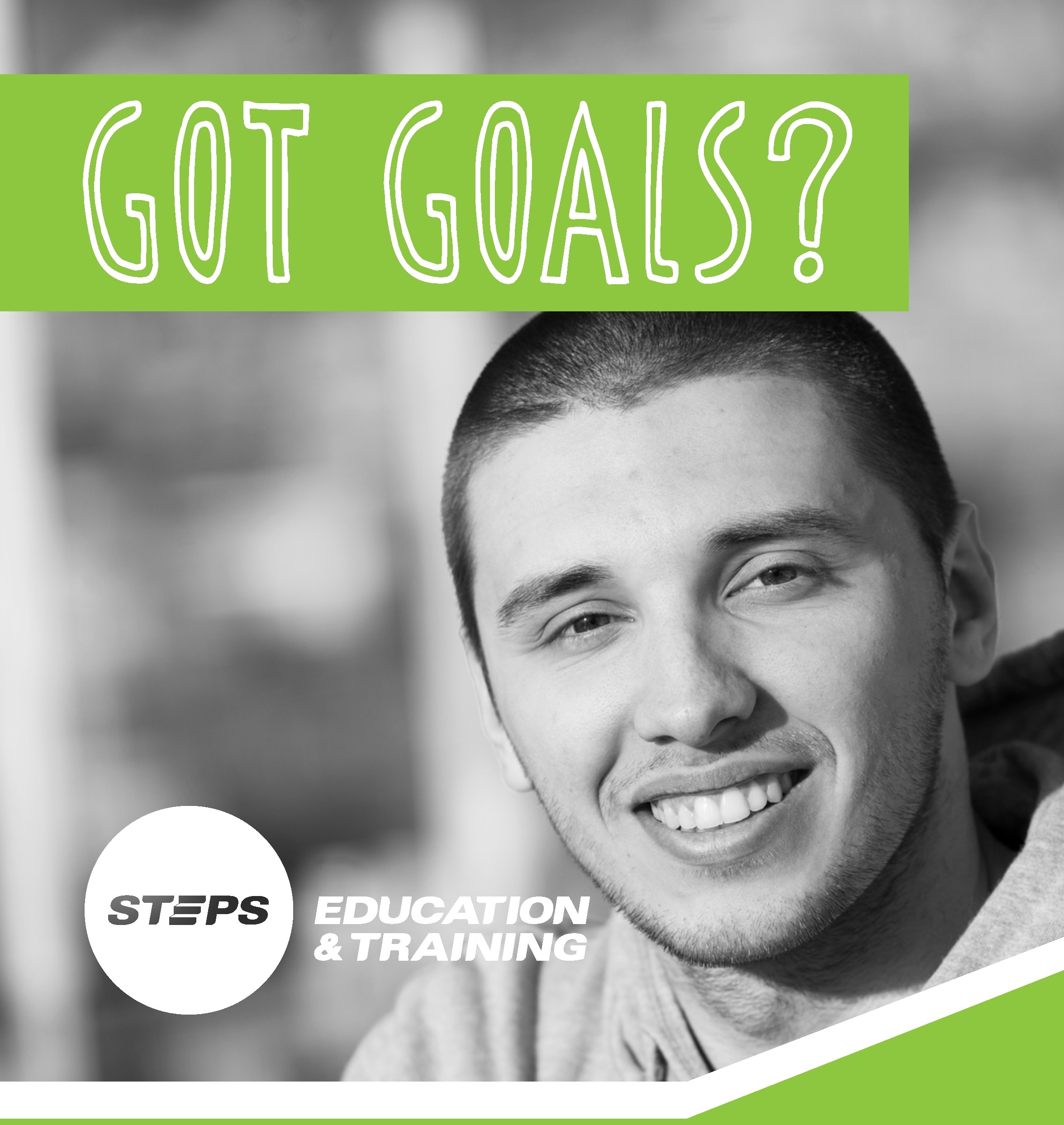 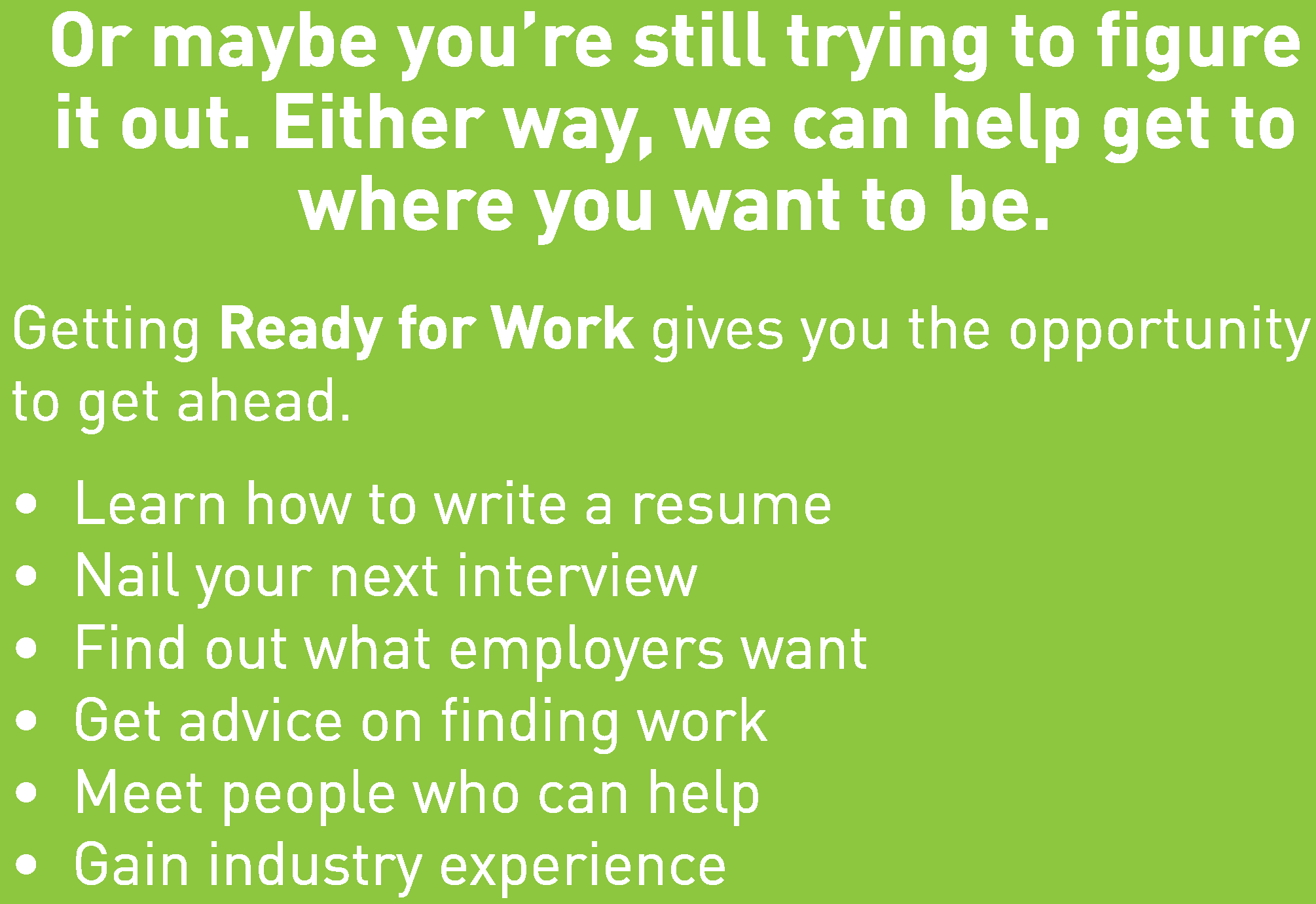 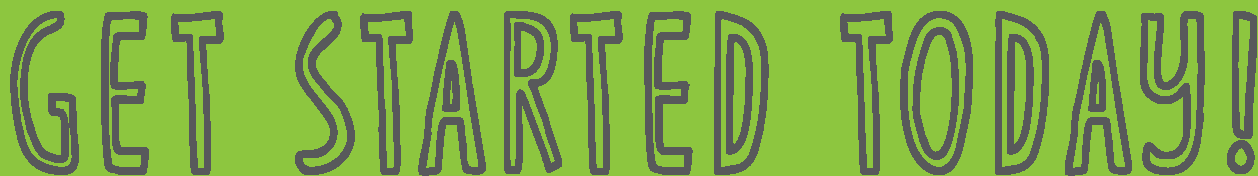 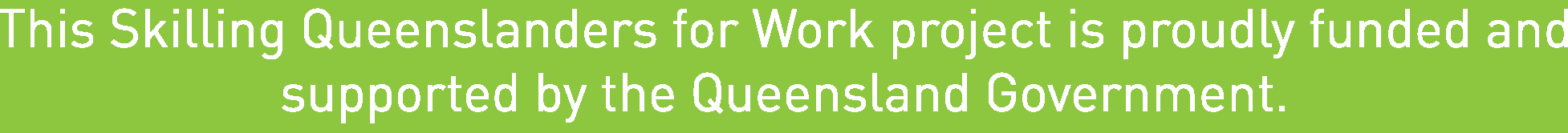 READY FOR WORKSCHEDULEBUNDABERG	20th March 2017MAROOCHYDORE	20th March 2017BUNDABERG	20th April 2017CALOUNDRA	20th April 2017CHILDERS	22nd May 2017NAMBOUR	22nd May 2017BUNDABERG	22nd June 2017NOOSA	22nd June 2017BUNDABERG	24th July 2017MALENY	24th July 2017GINGIN	24th August 2017MAROOCHYDORE	24th August 2017BUNDABERG	25th  September 2017CALOUNDRA	25th  September 2017BUNDABERG	26th October 2017NAMBOUR	26th October 2017BUNDABERG	15th  January 2018NOOSA	15th  January 2018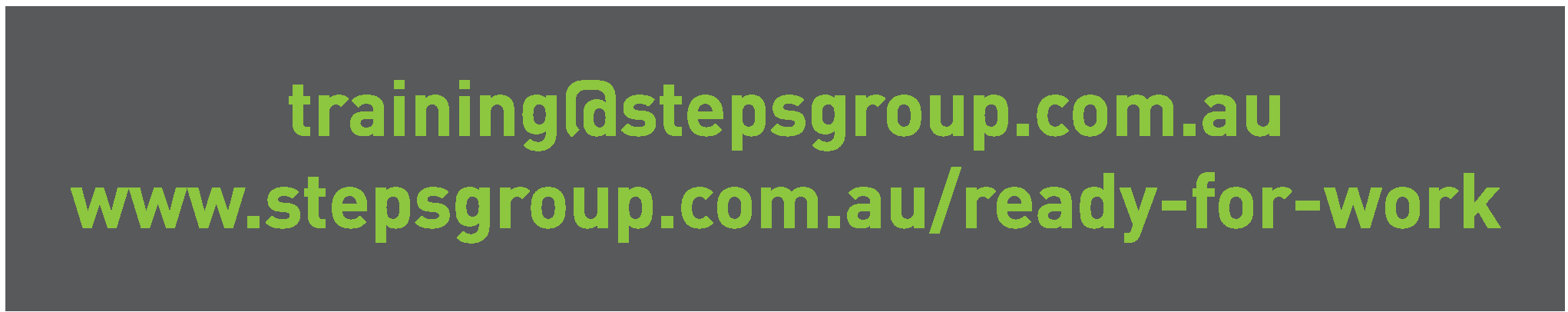 